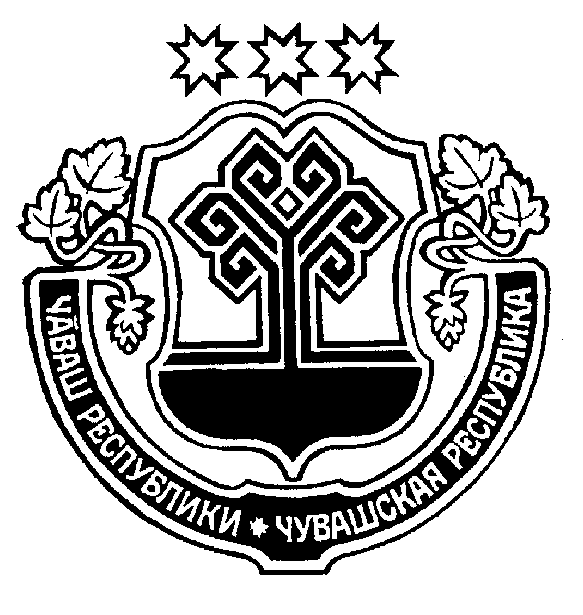 Чувашская Республика администрация города Шумерля  РАСПОРЯЖЕНИЕЧёваш Республикин+,м,рле хулА администраций,ХУШУ          ___________ 2022 =. ________№				          20.12.2022 г. № 327-п       +.м.рле хули						      города ШумерляВ соответствии с Федеральным законом от 6 октября 2003 г. № 131-ФЗ «Об общих принципах организации местного самоуправления в Российской Федерации», Бюджетным кодексом Российской Федерации, Законом Чувашской Республики  от 18 октября 2004 г.     № 19 «Об организации местного самоуправления в Чувашской Республике», Уставом города Шумерля Чувашской Республики, постановлением администрации города Шумерля от 30 октября 2013 г. № 896 «О Порядке разработки и реализации муниципальных программ города Шумерли Чувашской Республики» утвердить Перечень муниципальных программ города Шумерли Чувашской Республики, планируемых к реализации в 2023 году, согласно приложению к настоящему распоряжению.Глава администрации                                                            			     В.А. ШигашевАтрашкина Н.В.,2-23-75Приложениек распоряжению администрации города Шумерляот 20.12.2022 г. № 327-пП Е Р Е Ч Е Н Ьмуниципальных программ города Шумерли Чувашской Республики на 2023 год№
пп№
ппНаименование муниципальной программыгорода ШумерляПериод реализацииОтветственный исполнитель122341.Модернизация и развитие сферы жилищно-коммунального хозяйстваМодернизация и развитие сферы жилищно-коммунального хозяйства2019 - 2035Управление градостроительства и городского хозяйства администрации города Шумерля2.Обеспечение граждан в городе Шумерля доступным и комфортным жильемОбеспечение граждан в городе Шумерля доступным и комфортным жильем2019 - 2035Управление градостроительства и городского хозяйства администрации города Шумерля3.Развитие транспортной системыРазвитие транспортной системы2019 - 2035Управление градостроительства и городского хозяйства администрации города Шумерля4.Развитие сельского хозяйства и регулирование рынка сельскохозяйственной продукции, сырья и продовольствияРазвитие сельского хозяйства и регулирование рынка сельскохозяйственной продукции, сырья и продовольствия2019 - 2035Управление градостроительства и городского хозяйства администрации города Шумерля5.Формирование современной городской среды на 2018 – 2025 годыФормирование современной городской среды на 2018 – 2025 годы2018 - 2025Управление градостроительства и городского хозяйства администрации города Шумерля6.Развитие образования Развитие образования 2019 - 2035Отдел образования, молодежной и социальной политики администрации города Шумерля7.Социальная поддержка граждан Социальная поддержка граждан 2019 - 2035Отдел образования, молодежной и социальной политики администрации города Шумерля8.Содействие занятости населения Содействие занятости населения 2019 - 2035Организационно-правовой отдел администрации города  Шумерля9.Развитие потенциала муниципального управленияРазвитие потенциала муниципального управления2019 - 2035Организационно-правовой отдел администрации города Шумерля10.Развитие культуры и туризма Развитие культуры и туризма 2019 - 2035Отдел культуры администрации города Шумерля11.Развитие физической культуры и спорта Развитие физической культуры и спорта 2019 - 2035Отдел физической культуры, спорта и туризма администрации города Шумерля 12.Экономическое развитиеЭкономическое развитие2019 - 2035Отдел экономики, предпринимательства и торговли администрации города Шумерля 13.Управление общественными финансами и муниципальным долгом Управление общественными финансами и муниципальным долгом 2019 - 2035Финансовый отдел администрации города Шумерля 14.Развитие земельных и имущественных отношенийРазвитие земельных и имущественных отношений2021 - 2035Отдел земельных и имущественных отношений администрации города Шумерля15.Повышение безопасности жизнедеятельности населения и территории города Шумерли Повышение безопасности жизнедеятельности населения и территории города Шумерли 2019 - 2035Отдел по делам гражданской обороны и чрезвычайным ситуациям администрации города Шумерля16.Обеспечение общественного порядка и противодействие преступностиОбеспечение общественного порядка и противодействие преступности2019 - 2035Отдел по делам гражданской обороны и чрезвычайным ситуациям администрации города Шумерля17.Цифровое общество города ШумерлиЦифровое общество города Шумерли2021 - 2035Отдел информатизации администрации города Шумерля18.Развитие потенциала природно-сырьевых ресурсов и повышение экологической безопасностиРазвитие потенциала природно-сырьевых ресурсов и повышение экологической безопасности2019 - 2035Управление градостроительства и городского хозяйства администрации города Шумерля19Доступная среда города ШумерляДоступная среда города Шумерля2020 - 2035Отдел образования, молодежной и социальной политики администрации города Шумерля20Комплексное развитие сельских территорий Чувашской РеспубликиКомплексное развитие сельских территорий Чувашской Республики2020 - 2025Управление градостроительства и городского хозяйства администрации города Шумерля21Укрепление общественного здоровьяУкрепление общественного здоровья2021 - 2024Отдел физической культуры, спорта и туризма администрации города Шумерля22Энергосбережение и повышение энергетической эффективностиЭнергосбережение и повышение энергетической эффективности2023 - 2035Управление градостроительства и городского хозяйства администрации города Шумерля